Report on Polar2018: "Expedition in the third pole”Attending the Scar conference held in Davos has been a very interesting and educational experience. It has served to strengthen contacts and possible new collaborations, as well as strengthen existing links and works with other researchers. It has also been a great experience to attend the new research studies that are on going in Antarctica. For all this I can only be grateful for the opportunity that Anteco has given to me.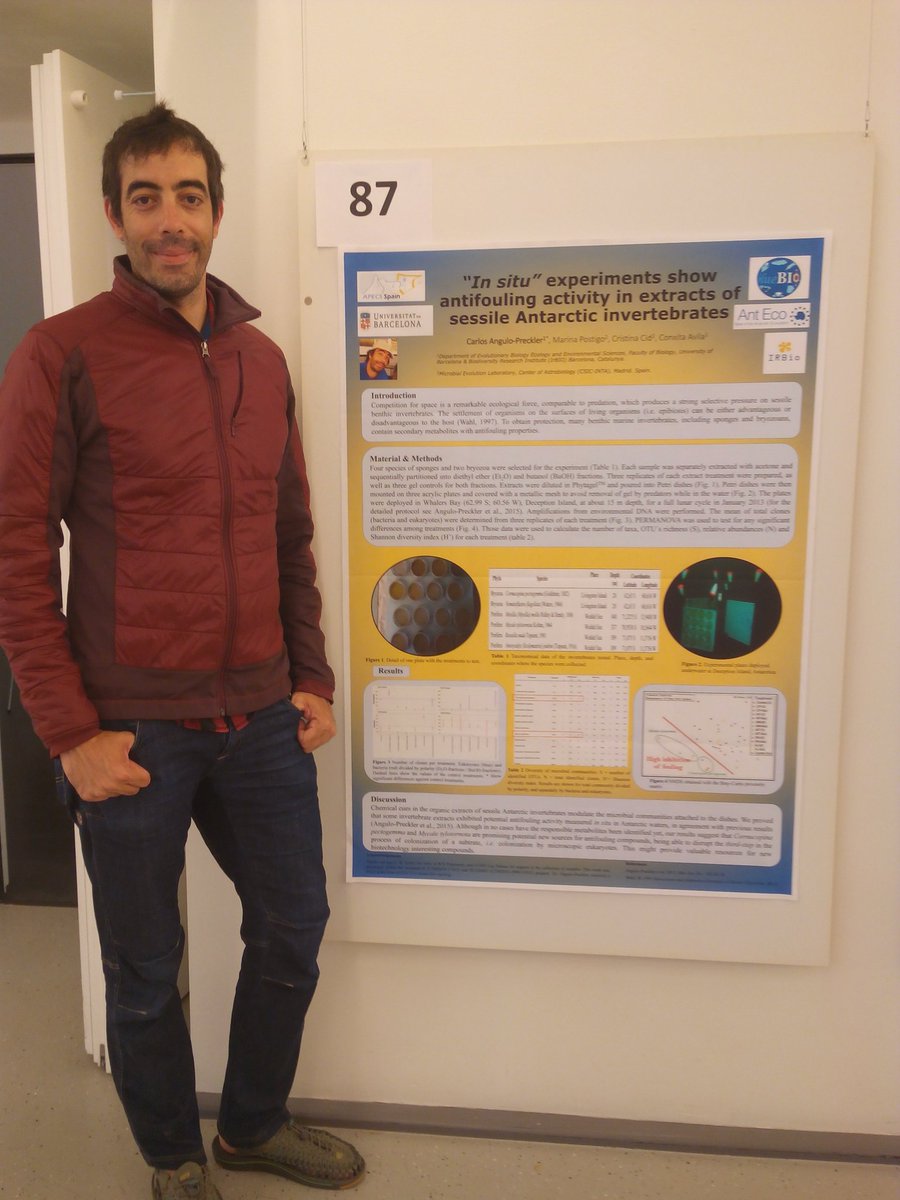 